とちの実健康倶楽部クリニック　主催　　　　　 春から楽しい体力作り　　船戸クリニック　漢方外来　船戸博子先生漢方セミナー　と薬膳ランチ会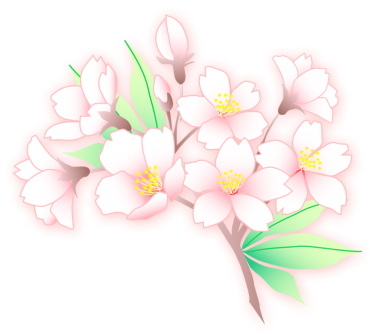 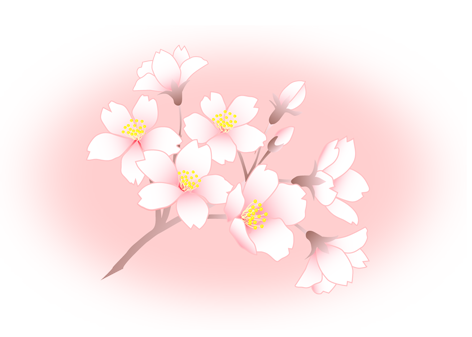 時　　　 　４月１2日日曜日11時半～15時　　 参加費　　　　4000円　  　場所　　　とちの実カフェお申し込み　　とちの実健康倶楽部クリニック　　　　　　　　℡　0796-45-2211　　　　　　ホームページhttp://www.tochinomi-kenkou.jp